                                                                                                                                 “Azərbaycan Xəzər Dəniz Gəmiçiliyi”			                       			 	Qapalı Səhmdar Cəmiyyətinin 					       			“ 01 ”  Dekabr 2016-cı il tarixli		“216” nömrəli əmri ilə təsdiq edilmişdir.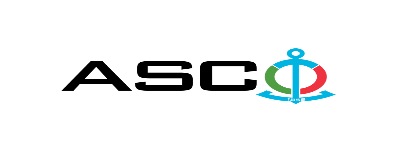 “Azərbaycan Xəzər Dəniz Gəmiçiliyi” Qapalı Səhmdar Cəmiyyətiİnzibati binanın soyutma, isitmə, havalandırma və isti su ilə təmin etmək üçün  soyutma, havalandırma qurğuları, istilik qazanları və sistemlərinə İllik texniki xidmətinin satalınması məqsədilə açıq müsabiqə elan edir:Müsabiqə №AM082/2021(İddiaçı iştirakçının blankında)AÇIQ MÜSABİQƏDƏ İŞTİRAK ETMƏK ÜÇÜN MÜRACİƏT MƏKTUBU___________ şəhəri                                                                         “__”_______20_-ci il___________№           							                                                                                          ASCO-nun Satınalmalar Komitəsinin Sədricənab C.Mahmudluya,Hazırkı məktubla [iddiaçı podratçının tam adı göstərilir] (nin,nun,nın) ASCO tərəfindən “__________”ın satın alınması ilə əlaqədar elan edilmiş [iddiaçı tərəfindən müsabiqənin nömrəsi daxil edilməlidir]nömrəli açıq  müsabiqədə iştirak niyyətini təsdiq edirik.Eyni zamanda [iddiaçı podratçının tam adı göstərilir] ilə münasibətdə hər hansı ləğv etmə və ya müflislik prosedurunun aparılmadığını, fəaliyyətinin dayandırılmadığını və sözügedən satınalma müsabiqəsində iştirakını qeyri-mümkün edəcək hər hansı bir halın mövcud olmadığını təsdiq edirik. Əlavə olaraq, təminat veririk ki, [iddiaçı podratçının tam adı göstərilir] ASCO-ya aidiyyəti olan şəxs deyildir.Tərəfimizdən təqdim edilən sənədlər və digər məsələlərlə bağlı yaranmış suallarınızı operativ cavablandırmaq üçün əlaqə:Əlaqələndirici şəxs: Əlaqələndirici şəxsin vəzifəsi: Telefon nömrəsi: E-mail: Qoşma: İştirak haqqının ödənilməsi haqqında bank sənədinin əsli – __ vərəq.________________________________                                   _______________________                   (səlahiyyətli şəxsin A.A.S)                                                                                                        (səlahiyyətli şəxsin imzası)_________________________________                                                                  (səlahiyyətli şəxsin vəzifəsi)                                                M.Y.                                                    XİDMƏTLƏRİN SİYAHISI :Texniki suallarla bağlıNazim Rəsulov Mexanika və energetika üzrə baş mütəxəssisTel: +99450 220 90 76E-mail: nazim.rasulov@asco.az    Müsabiqədə qalib elan olunan iddiaçı şirkət ilə satınalma müqaviləsi bağlanmamışdan öncə ASCO-nun Satınalmalar qaydalarına uyğun olaraq iddiaçının yoxlanılması həyata keçirilir.    Həmin şirkət bu linkə http://asco.az/sirket/satinalmalar/podratcilarin-elektron-muraciet-formasi/ keçid alıb xüsusi formanı doldurmalı və ya aşağıdakı sənədləri təqdim etməlidir:Şirkətin nizamnaməsi (bütün dəyişikliklər və əlavələrlə birlikdə)Kommersiya hüquqi şəxslərin reyestrindən çıxarışı (son 1 ay ərzində verilmiş)Təsisçi hüquqi şəxs olduqda, onun təsisçisi haqqında məlumatVÖEN ŞəhadətnaməsiAudit olunmuş mühasibat uçotu balansı və ya vergi bəyannaməsi (vergi qoyma sistemindən asılı olaraq)/vergi orqanlarından vergi borcunun olmaması haqqında arayışQanuni təmsilçinin şəxsiyyət vəsiqəsiMüəssisənin müvafiq xidmətlərin göstərilməsi/işlərin görülməsi üçün lazımi lisenziyaları (əgər varsa)Qeyd olunan sənədləri təqdim etməyən və ya yoxlamanın nəticəsinə uyğun olaraq müsbət qiymətləndirilməyən şirkətlərlə müqavilə bağlanılmır və müsabiqədən kənarlaşdırılır. Müsabiqədə iştirak etmək üçün təqdim edilməli sənədlər:Müsabiqədə iştirak haqqında müraciət (nümunə əlavə olunur);İştirak haqqının ödənilməsi barədə bank sənədi;Müsabiqə təklifi; Malgöndərənin son bir ildəki (əgər daha az müddət fəaliyyət göstərirsə, bütün fəaliyyət dövründəki) maliyyə vəziyyəti barədə bank sənədi;Azərbaycan Respublikasında vergilərə və digər icbari ödənişlərə dair yerinə yetirilməsi vaxtı keçmiş öhdəliklərin, habelə son bir il ərzində (fəaliyyətini dayandırdığı müddət nəzərə alınmadan) vergi ödəyicisinin Azərbaycan Respublikasının Vergi Məcəlləsi ilə müəyyən edilmiş vəzifələrinin yerinə yetirilməməsi hallarının mövcud olmaması barədə müvafiq vergi orqanlarından arayış.İlkin mərhələdə müsabiqədə iştirak haqqında müraciət (imzalanmış və möhürlənmiş) və iştirak haqqının ödənilməsi barədə bank sənədi (müsabiqə təklifi istisna olmaqla) ən geci  23 Noyabr 2021-ci il, Bakı vaxtı ilə saat 17:00-a qədər Azərbaycan, rus və ya ingilis dillərində “Azərbaycan Xəzər Dəniz Gəmiçiliyi” Qapalı Səhmdar Cəmiyyətinin ( “ASCO” və ya “Satınalan təşkilat”) yerləşdiyi ünvana və ya Əlaqələndirici Şəxsin elektron poçtuna göndərilməlidir, digər sənədlər isə müsabiqə təklifi zərfinin içərisində təqdim edilməlidir.   Satın alınması nəzərdə tutulan mal, iş və xidmətlərin siyahısı (təsviri) əlavə olunur.İştirak haqqının məbləği və Əsas Şərtlər Toplusunun əldə edilməsi:Müsabiqədə iştirak etmək istəyən iddiaçılar aşağıda qeyd olunmuş məbləğdə iştirak haqqını ASCO-nun bank hesabına ödəyib (ödəniş tapşırığında müsabiqə keçirən təşkilatın adı, müsabiqənin predmeti dəqiq göstərilməlidir), ödənişi təsdiq edən sənədi birinci bölmədə müəyyən olunmuş vaxtdan gec olmayaraq ASCO-ya təqdim etməlidir. Bu tələbləri yerinə yetirən iddiaçılar satınalma predmeti üzrə Əsas Şərtlər Toplusunu elektron və ya çap formasında əlaqələndirici şəxsdən elanın IV bölməsində göstərilən tarixədək həftənin istənilən iş günü saat 08:00-dan 17:00-a kimi ala bilərlər.İştirak haqqının məbləği (ƏDV-siz): 50 azn.Iştirak haqqı manat və ya ekvivalent məbləğdə ABŞ dolları və AVRO ilə ödənilə bilər.  Hesab nömrəsi: İştirak haqqı ASCO tərəfindən müsabiqənin ləğv edilməsi halı istisna olmaqla, heç bir halda geri qaytarılmır.Müsabiqə təklifinin təminatı :Müsabiqə təklifi üçün təklifin qiymətinin azı 1 (bir) %-i həcmində bank təminatı (bank qarantiyası) tələb olunur. Bank qarantiyasının forması Əsas Şərtlər Toplusunda göstəriləcəkdir. Bank qarantiyalarının əsli müsabiqə zərfində müsabiqə təklifi ilə birlikdə təqdim edilməlidir. Əks təqdirdə Satınalan Təşkilat belə təklifi rədd etmək hüququnu özündə saxlayır. Qarantiyanı vermiş maliyyə təşkilatı Azərbaycan Respublikasında və/və ya beynəlxalq maliyyə əməliyyatlarında qəbul edilən olmalıdır. Satınalan təşkilat etibarlı hesab edilməyən bank qarantiyaları qəbul etməmək hüququnu özündə saxlayır.Satınalma müsabiqəsində iştirak etmək istəyən şəxslər digər növ təminat (akkreditiv, qiymətli kağızlar, satınalan təşkilatın müsabiqəyə dəvət sənədlərində göstərilmiş xüsusi hesabına  pul vəsaitinin köçürülməsi, depozitlər və digər maliyyə aktivləri) təqdim etmək istədikdə, təminat növünün mümkünlüyü barədə Əlaqələndirici Şəxs vasitəsilə əvvəlcədən ASCO-ya sorğu verməlidir və razılıq əldə etməlidir. Müqavilənin yerinə yetirilməsi təminatı satınalma müqaviləsinin qiymətinin 5 (beş) %-i məbləğində tələb olunur.Müsabiqə təklifinin təqdim edilməsinin son tarixi və vaxtı:Müsabiqədə iştirak haqqında müraciəti və iştirak haqqının ödənilməsi barədə bank sənədini birinci bölmədə qeyd olunan vaxta qədər təqdim etmiş iştirakçılar, öz müsabiqə təkliflərini bağlı zərfdə (1 əsli və 1 surəti olmaqla) 30 Noyabr 2021-ci il, Bakı vaxtı ilə saat 17:00-a qədər ASCO-ya təqdim etməlidirlər.Göstərilən tarixdən və vaxtdan sonra təqdim olunan təklif zərfləri açılmadan geri qaytarılacaqdır.Satınalan təşkilatın ünvanı:Azərbaycan Respublikası, Bakı şəhəri, AZ1029 (indeks), Bakı şəhəri Neftçilər prospekti 2 ASCO-nun Satınalmalar Komitəsi.Əlaqələndirici şəxs:Vüqar CəlilovASCO-nun Satınalmalar Departameninin aparıcı mütəxəssisiTelefon nömrəsi: +99451 229 62 79Elektron ünvan: vuqar.calilov@asco.az, tender@asco.azTexniki suallarla bağlı:Nazim RəsulovMexanika və energetika üzrə baş mütəxəssisTel: +99450 220 90 76E-mail: nazim.rasulov@asco.azHüquqi məsələlər üzrə:Telefon nömrəsi: +994 12 4043700 (daxili: 1262)Elektron ünvan: tender@asco.az Müsabiqə təklif zərflərinin açılışı tarixi, vaxtı və yeri:Zərflərin açılışı 01 Dekabr 2021-ci il tarixdə, Bakı vaxtı ilə saat 15:00-da  elanın V bölməsində göstərilmiş ünvanda baş tutacaqdır. Zərflərin açılışında iştirak etmək istəyən şəxslər iştirak səlahiyyətlərini təsdiq edən sənədi (iştirakçı hüquqi və ya fiziki şəxs tərəfindən verilmiş müvafiq etibarnamə) və şəxsiyyət vəsiqələrini müsabiqənin baş tutacağı tarixdən ən azı yarım saat qabaq Satınalan Təşkilata təqdim etməlidirlər.Müsabiqənin qalibi haqqında məlumat:Müsabiqə qalibi haqqında məlumat ASCO-nun rəsmi veb-səhifəsinin “Elanlar” bölməsində yerləşdiriləcəkdir.Müsabiqənin digər şərtləri:“Azərbaycan Xəzər Dəniz Gəmiçiliyi” QSC-nin  Səbail rayonu Neftçilər prospekti 2 ünvanda yerləşən inzibati binasında soyutma, havalandırma qurğuları,istilik qazanları və sistemlərinə illik texniki   servis xidməti işlərinin görülməsi üçün texniki tələblər :Adı çəkilən işlərin yerinə yetirilməsi üçün iştirak edən müəssisə xüsusi lisenziya, təcrübə, istehsalat sahəsi və mütəxəssis bazası haqqında məlumat təqdim etməlidir.Subpodratçı cəlb etməklə iştirak etmək qəbul edilmir.İşlərin qiymətləndirilməsi üçün soyutma,havalandırma qurğuları,istilik qazanları və sistemlərinə yerli texniki baxış keçirilməlidir.Xidmətin qiyməti hesablanarkən,  işlərin nəzərdə tutulmuş dövr ərzində bir dəfə tam yerinə yetirilməsi və eyni zamanda soyutma, havalandırma qurğularında,istilik qazanlarında və sistemlərində  gün ərzində baş verecək qəza va dayanma hallarının aradan qaldırılması nəzərə alınmaqla hesablanmalıdır. Ehtiyyat hissələrinin alınmasına zərurət yarandıqda malın texniki göstəriciləri haqda məlumat Sifarişçiyə bildirilməlidir. Ehtiyyat hissələr Sifarişçi tərəfindən alındıqdan sonra icraçı tərəfindən quraşdırılmalıdır və buna görə ödəniş olunmur.Nəzərdə tutulan işlərin dövr ərzində qrafikə uyğun olaraq bir dəfə  tam yerinə yetirilməsi mütləqdir.Binanın soyutma, havalandırma qurğularında, istilik qazanlarında və sistemlərində baş vermiş texniki qəza səbəbindən təmir işləri sifarişçinin elektron müraciətinə əsasən, iş və qeyri iş saatlarında, eyni zamanda operativ olaraq icra olunmalıdır.Yerinə yetirilmiş  təmir işlərinə istismar zəmanəti verilməlidir.İşlərin ve xidmətlərin yerinə yetirilməsi əməyin mühafizəsi, yanğın təhlükəsizliyi və ekologiya qaydalarının tələblərinə ciddi əməl olunmaqla nəzərə alınmalıdır.Sıra Noİş və xidmətin adıÖlçü VahidiMiqdarıGörülən işin il ərzində sayı1Chiller və rooftop tipli kondisionerlərin radiator hissələrinin  təmizlənməsi, mexanizmin tənzimlənməsi, çöl  blokun yuyulması, ümumi  iş rejiminin sınağı və yoxlanılması.ədəd742Aspiratorların mexanizm tənzimlənməsi,  filterlərin təmizlənməsi və  ümumi  iş rejiminin sınağı və yoxlanılması.ədəd743Fan, ventilyator və damper motorlarınınümumi  iş rejiminin sınağı və yoxlanılması.ədəd7644Split, şkaf tipli, VRF tipli kondisionerlərin, fankoillərin iç bloklarının  drenaj borularının,  hava filtirlərinin yuyulması və  ümumi  iş rejiminin sınağı və yoxlanılması. ədəd27745Qazanxanada 16 ədəd qazanda və qazanxana sitemində görüləck işlərin siyahısı:   siqnalizasiya, nəzarət və qeydedici  sistemlərin  təftişi, qaz ilə  işləyən odluqların, sirkuliyasiya pompalarını, isti su boylerlərinin və genişlənmə çənlərinin, istilik ötürücülərinin sazlanması. Su filtirlərinin təmizlənməsi,  nəzarət-ölçü ( temperatur təzyiq, səviyyə,sərf və s.) cihazlarının təftişi. Elektron idarəetmə panellərinin, pultlarının təftişi və texniki xidməti. Qazan   ventilyatorlarının, hava mənfəzlərinin və difuzorlarının təftişi, sınağı və yoxlanması. Bütün mexaniki, elektrik və elektronik qurğuların yoxlanması, aşkar olunmuş qüsurların aradan qaldırılması.dəst146VRF və şkaf tipli kondisionerlərin çöl blokların yuyulması, ümumi  iş rejiminin sınağı və yoxlanılması. ədəd447Su yumşaldıcı qurğuda qum, duz və xlorun miqdarlarının və qurğunun ümumi  iş rejiminin  yoxlanılması. ədəd148Server otağı üçün quraşdırılmış həssas konidionerin iç və çöl blokunun təmizlənməsi, ümumi  iş rejiminin sınağı və yoxlanılması. ədəd24Sıra NoAvadanlıqlar haqqında məlumatÖlçü VahidiMiqdarı1Aspirator plug fanlı PPF-100ədəd12Aspirator PPF-100 (HS-40)ədəd13Aspirator PPF-75 (HS-41)ədəd14Hücreli tip aspirator  PPF-100 (HB-5) "Provent"ədəd15Hücreli tip aspirator  PPF-100 (HB-7) "Provent"ədəd16Hücreli tip aspirator PPF-100 (HB-1)ədəd17Hücreli tip aspirator PPF-100 (HB-3)ədəd18Fancoil UNFC-GTT-2Y-015 (FCU-1)ədəd139Fancoil UNFC-GTT-2Y-020 (FCU-2)ədəd5210Fancoil UNFC-GTT-2Y-025 (FCU-3)ədəd6411Fancoil UNFC-GTT-2Y-030 (FCU-4)ədəd4512Fancoil UNFC-GTT-2Y-035 (FCU-5)ədəd5713Fancoil UNFC-GTT-2Y-050 (FCU-7)ədəd1614Fancoil UNFC-GTT-2Y-060 (FCU-8)ədəd615Split çöl blok "Hitachi" RAC-35NPA(T)ədəd416Split çöl blok "Hitachi" RAC-50WPA(T) ədəd217Split iç blok "Hitachi" RAK-50PPA(T)ədəd218Split iç blok "Hitachi" RAS-14QHA(T)ədəd419Zəif axın şaxtası split kon. RAC-60WPA-çöl b. RAK-60PPA-iç b.dəst420Zəif axın şaxtası split kon. RAC-60WPA-çöl b. RAK-60PPA-iç b.)dəst121Damper motoru SR, 2 point , 24VAC 7Nm GMA126.1Eədəd1822Kanal tipli fan KTYF-315Mədəd123Kanal tipli fan KTYF-315M (Qazanxana havalandırma)ədəd224Kanal tipli fan PKF-10 (HV-09) (sulu qızdırıcılı, yeməkxana vurucu)ədəd125Kanal tipli fan PKF-10 (HV-10) (mətbəx vurucu, sulu qızdırıcılı)ədəd126Kanal tipli fan PKF-2 (HB-2)ədəd127Kanal tipli fan PKF-2 (HB-4)ədəd128Kanal tipli fan PKF-2 (HB-6) "Provent"ədəd129Kanal tipli fan PKF-2 (HB-8) "Provent"ədəd130Kanal tipli fan PKF-3 (HS-10)ədəd131Kanal tipli fan PKF-3 (HS-3)ədəd132Kanal tipli fan PKF-3 (HS-7) "Provent"ədəd133Kanal tipli fan PKF-3 (HS-8) "Provent"ədəd134Kanal tipli fan PKF-3 (HS-9)ədəd135Kanal tipli fan PKF-3 (HV-1)ədəd136Kanal tipli fan PKF-3 (HV-3)ədəd137Kanal tipli fan PKF-3 (HV-4)ədəd138Kanal tipli fan PKF-3 (HV-5) "Provent"ədəd139Kanal tipli fan PKF-3 (HV-7) "Provent"ədəd140Kanal tipli fan PKF-3 (HV-8) "Provent"ədəd141Kanal tipli fan PKF-5 (HS-1)ədəd142Kanal tipli fan PKF-5 (HS-4)ədəd143Kanal tipli fan PKF-5 (HS-6) "Provent"ədəd144Kanal tipli fan PKF-7 (HS-2)ədəd145Kanal tipli fan PKF-7 (HS-5) "Provent"ədəd146Kanal tipli fan PKF-7 (HV-2)ədəd147Kanal tipli fan PKF-7 (HV-6) "Provent"ədəd148Provent PHMA - 100 (HS-12)ədəd149Provent PKF-5 (HS-11)ədəd150Provent PKF-5 (HS-18)ədəd151Provent PKF-5 (HS-19)ədəd152Provent PKF-5 (HS-23)ədəd153Provent PKF-5 (HS-24)ədəd154Provent PKF-5 (HS-28)ədəd155Provent PKF-5 (HS-29)ədəd156Provent PKF-5 (HS-33)ədəd157Provent PKF-5 (HS-34)ədəd158Rekuperator PHRV  2000 m3, elektrik qızdırıcılı - 6 kw (Provent)ədəd159TS-1 Ventilyator BP 80-75 №12.5 DU 22.0kvt 750ob/minədəd160TS-2 Ventilyator BP 80-75 №12.5 DU 22.0kvt 750ob/minədəd161TS-3 Ventilyator BP 80-75 №12.5 DU 22.0kvt 750ob/minədəd162TS-4 Ventilyator BP 80-75 №12.5 DU 22.0kvt 750ob/minədəd163Vents VKMZ - 200 (HS-43)ədəd164Vents VKMZ - 250 (HS-37)ədəd165Vents VKMZ - 250 (HS-38)ədəd166Vents VKMZ - 250 (HS-38A)ədəd167Vents VKMZ 100 (HS-13) (yeməkxana WC)ədəd168Vents VKMZ 100 (HS-17)ədəd169Vents VKMZ 100 (HS-20)ədəd170Vents VKMZ 100 (HS-22)ədəd171Vents VKMZ 100 (HS-25)ədəd172Vents VKMZ 100 (HS-27)ədəd173Vents VKMZ 100 (HS-30)ədəd174Vents VKMZ 100 (HS-32)ədəd175Vents VKMZ 100 (HS-35)ədəd176Vents VKMZ 150 (HS-14) (B-bloku sağ WC)ədəd177Vents VKMZ 150 (HS-15) (B-bloku sol WC)ədəd178Vents VKMZ 250 (HS-21)ədəd179Vents VKMZ 250 (HS-21A)ədəd180Vents VKMZ 250 (HS-26)ədəd181Vents VKMZ 250 (HS-26A)ədəd182Vents VKMZ 250 (HS-31)ədəd183Vents VKMZ 250 (HS-31A)ədəd184Vents VKMZ 250 (HS-36)ədəd185Vents VKMZ 250 (HS-36A)ədəd186VRF çöl blok "Hitachi" RAS-12FSN6Qədəd187VRF çöl blok RAS-12FSN6Q (Hitachi)ədəd188VRF iç blok "Hitachi" RPK-1.5FSNQS Premium divar tipədəd889VRF iç blok RPK-1.5FSNQS Premium Duvar tipi (Hitachi)ədəd990POWERVENT - 1751  HV-14 (1-5 A-bloku sağ vurucu AHU)ədəd191POWERVENT - 1751  HV-15 (1-5 A-bloku sol vurucu AHU)ədəd192Powervent-1001 Klima santrali  (HV-12)ədəd193Powervent-1501 Klima santrali  (HV-13)ədəd194Powervent-3001 Klima santrali  (HS-39)ədəd195Powervent-3001 Klima santrali  (HV-11)ədəd196Chiller "Trane" RTAF205SESNədəd297Automatic Softening Unit 58F 18150Sədəd198Boyler 1000L "Venta"ədəd199Yoğuşmalı qazan divar tipli Viessmann Vitodens-200W 99kw 4barədəd16100Dövriyyə nasosu Wilo IPL 32/105-0.75/2ədəd2101Dövriyyə nasosu Wilo IPL 32/95-0.55/2 IE3ədəd2102Dövriyyə nasosu Wilo IPL 40/130-2.2/2 ədəd2103Dövriyyə nasosu Wilo IPL 50/150-4/2ədəd2104Dövriyyə nasosu Wilo IL 80/170-15/2ədəd3105Genləşmə çəni 1000 L "Venta"ədəd3106Büzüşmə çəni 500 L "Venta"ədəd1107Hydraulic separator DN250 2580kcal/h (Denge qabı)ədəd1108İdarəetmə Paneli "Viessmann" Vitotronic 300-K MW2Bədəd2109Nasos Grundfos UPS 32-80 180 230V 50Hz 9Hədəd16110Nasos Wilo CO-3 MHİ 405 CE-EB-Rədəd1111Vertiv Liebert HPA HCR43  (Server otağı çöl b.)ədəd2112Vertiv Liebert PDX Senes PX025HA - 24kw (Server otağı iç b.)ədəd211348000BTU şkaf tipli kondisionerədəd1